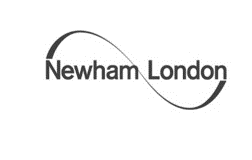 Resident consent form – Complaints or Member EnquiriesIf you want another person to act as your representative during the investigation of your complaint or enquiry, please complete this form. This will confirm that you consent to the other person acting on your behalf. We will not be able to proceed with investigating the complaint or enquiry until we receive the completed form.Newham Council will not to use your personal information for any purpose other than to assist in the investigation of your complaint or enquiry. Everything you tell us will be treated as strictly confidential.I am requesting Newham Council to investigate my complaint or enquiry, and allow the person named below to represent me. My name:My address:My representative’s name:My representative’s address:My signature:
Date: